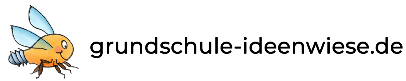 Arbeitshilfe Unterrichtsentwicklung
zum schulinternen Arbeitsplan 
EnglischInhaltsverzeichnisA. Bezugsdokumente	3B. Prinzipien unseres Unterrichts	4Kompetenzorientierung	4Schüler·innenorientierung und Umgang mit Heterogenität	5Kognitive Aktivierung	6Bildungssprache und sprachsensibler (Fach-)Unterricht	7Feedback und Beratung	8C. Leistungskonzept	9D. Lehr- und Lernmittel	12E. Bausteine der Unterrichtsgestaltung	13F. Unterrichtsvorhaben	16A. BezugsdokumenteSchulrechtliche RahmungSchulgesetz, AO-GS, AO-SFRichtlinien und Lehrpläne für die PrimarstufeReferenzrahmen SchulqualitätSchulische DokumenteInklusives Schulprogramm Medien- und Methodenkonzept B. Prinzipien unseres UnterrichtsIm Gesamtkollegium haben wir uns ausgehend vom Schulprogramm auf fächerübergreifende Prinzipien für den Unterricht geeinigt. Sie gelten für alle Fächer sowie für fächerübergreifende Vorhaben. Für die jeweiligen Fächer haben wir diese so spezifiziert, dass sie als fachdidaktische Leitlinien zur Unterrichtsentwicklung dienen.
Die Gliederung folgt den Dimensionen des Referenzrahmens Schulqualität.KompetenzorientierungFächerübergreifende PrinzipienWir ermöglichen den Kindern, sich selbst als angenommen und kompetent zu erfahren.Wir unterstützen die Kinder systematisch darin, ihr Lernen aktiv zu gestalten, individuelle Lernwege zu gehen, im individuellen Arbeitstempo zu arbeiten, Lernstrategien zu entwickeln und ihre Lernprozesse einzuschätzen. Wir binden die Kinder in die Planung ihrer Lernprozesse ein. Dazu thematisieren wir mit den Kindern ihre „Ich-kann-Lernziele“. Mit Lernlandkarten geben wir ihnen ein Werkzeug an die Hand, um ihren eigenen Lernfortschritt zu dokumentieren und zu reflektieren. Im (Anfangs-)Unterricht knüpfen wir an die Vorläuferfähigkeiten der einzelnen Kinder an.Lernstrategien und Arbeitstechniken vermitteln wir anwendungsbezogen in konkreten 
Kontexten.Fachdidaktische PrinzipienWir ermöglichen den Kindern, die englische Sprache interaktiv in konkreten Situationen zu verwenden und ihre mündliche Kommunikationsfähigkeit auszubauen.Wir verknüpfen die Entwicklung der sprachlichen Fertigkeiten (Hören, Lesen, Schreiben, Sprachmittlung) miteinander und setzen dabei Schwerpunkte, um den Kindern zielgerichtetes Lernen zu ermöglichen. Wir vermitteln den Kindern von Anfang an die Funktion von Schrift als Merk- und Lernhilfe sowie als Kommunikationsmittel.Sprachlernstrategien vermitteln wir anwendungsbezogen in konkreten Kontexten. Schüler·innenorientierung und Umgang mit HeterogenitätFächerübergreifende PrinzipienUns ist es ein besonderes Anliegen, dass alle Kinder ausgehend von ihren individuellen Fähigkeiten ein positives Selbstkonzept entwickeln.Wir ermöglichen das Erleben von Selbstwirksamkeit, indem die Kinder an individuellen Übungsschwerpunkten arbeiten, aus einem Lernangebot auswählen und kreativ eigene Lösungswege erproben können. Wir unterstützen durch kooperative Lernformen die Kinder darin, ihre Fähigkeiten zur Zusammenarbeit zu erweitern. Dabei ermutigen wir sie, gemeinsam nachzudenken, unterschiedliche Perspektiven einzunehmen und Probleme gemeinsam zu lösen.Wir schaffen flexible Zugänge zu Lerninhalten durch Methodenvielfalt, originale Begegnungen und den Einsatz digitaler Lern- und Lehrwerkzeuge. Wir denken geeignete Hilfestellungen bei der Unterrichtsplanung mit und bieten den Kindern im Sinne von Scaffolding ein Lerngerüst an. Fachdidaktische PrinzipienWir orientieren uns auf der Grundlage der Kompetenzerwartungen lt. Lehrplan bei der Auswahl von Themen und Situationen an der inhaltlichen und sprachlichen Relevanz für die Kinder. Wir ermöglichen den Kindern, durch flexible Unterstützungsangebote gemeinsam sowie alleine Lernprodukte zu erstellen und zu präsentieren.Durch ritualisierte Methoden zur Erarbeitung, Sicherung und Festigung eines englischen Wortschatzes ermöglichen wir den Kindern, zunehmend über sprachliche Mittel zur verfügen.Wir nutzen kommunikative Sprachhandlungssituationen und gestalten Lernaufgaben so, dass alle Kinder sie mit ihren individuellen Fähigkeiten bewältigen können.Kognitive AktivierungFächerübergreifende PrinzipienWir bieten jedem Kind Lernaufgaben, die es mit seinen Fähigkeiten und Fertigkeiten bewältigen und an denen es wachsen kann.Wir unterstützen die Kinder darin, Interessen zu entwickeln und ausgehend von Alltagserfahrungen Fragen zu stellen.Wir bieten den Kindern kompetenzorientierte Lernaufgaben, in denen Bekanntes auf neue Situationen angewendet werden kann und mehrere Lösungswege möglich sind. Wir entwickeln in den Fachkonferenzen Unterrichtsvorhaben, die an die Lebenswelt der Kinder anknüpfen und dabei helfen, sie zu verstehen und aktiv zu gestalten.Fachdidaktische PrinzipienWir greifen die vielfältige Präsenz der englischen Sprache im Alltag der Kinder auf und arbeiten damit interaktiv weiter.Wir ermöglichen den Kindern, durch experimentell-spielerische Zugänge sich als Englisch-Sprechende in unterschiedlichen Situationen zu erleben. Wir schaffen vielfältige kommunikative Anlässe, in denen wir den Kindern in für sie selbst bedeutsamen Zusammenhängen verständlichen englischsprachlichen Input geben, sodass sie sprachlich mit anderen interagieren und sich selbst auf Englisch äußern können.Wir ermöglichen den Kindern, in Reflexionsgesprächen gemeinsam über sprachliche Phänomene nachzudenken.Bildungssprache und sprachsensibler (Fach-)UnterrichtFächerübergreifende PrinzipienWir sind uns bewusst, dass die Kinder uns als Sprachvorbilder wahrnehmen und berücksichtigen dies in unserem Sprachhandeln. Wir nutzen situative Anlässe zur Erweiterung des passiven und aktiven Wortschatzes und erarbeiten mit den Kindern systematisch ein bildungs- und fachsprachliches Repertoire. Wir verknüpfen fachliches und sprachliches Lernen miteinander und setzen (Fach-)Sprache bewusst als Mittel des Denkens und Kommunizierens ein.Wir erarbeiten mit den Kindern fachbezogene Satzmuster und Formulierungshilfen und stellen den notwendigen (Fach-)Wortschatz in einem Wortspeicher bereit.Wir üben mit den Kindern, sich auf Gesprächsbeiträge anderer zu beziehen und erarbeiten mit ihnen sprachliche Rituale sowie Gesprächsformen (u. a. Feedback, Klassenrat).Wir schätzen die Mehrsprachigkeit von Kindern als besondere Fähigkeit und nutzen das Potenzial im Unterricht. Wir bieten nichtsprechenden Kindern individuelle Möglichkeiten sich mitzuteilen. Fachdidaktische PrinzipienDurch Rituale und Routinen geben wir den Kindern Sicherheit in der Begegnung mit dem Englischen als neuer Sprache und ermöglichen ihnen zunehmend selbstständigeres sprachliches Handeln.Wir erarbeiten mit den Kindern den englischen Wortschatz in Sinnzusammenhängen, stellen den notwendigen Wortschatz in Wortspeichern visuell und auditiv zur Verfügung und üben mit den Kindern Behaltensstrategien ein. Wir unterstützen die Kinder darin, sich auf den Erwerb der englischen Sprache zu konzentrieren, indem wir selbst im Unterricht (ggf. von Phasen der Sprachmittlung und Metakommunikation abgesehen) durchgängig als Sprachvorbilder Englisch sprechen.Wir unterstützen die Kinder durch Sprachenvergleiche – auch mit verschiedenen Herkunftssprachen – darin, Sprach(lern)bewusstheit zu entwickeln als Verständnis- und Lernhilfe.Feedback und BeratungWir verstehen unseren erzieherischen Unterricht als planvolle Hilfestellung für Kinder, sich selbst zu bilden und beraten die Kinder auf ihren individuellen Lernwegen wertschätzend und ermutigend. Wir unterstützen die Kinder darin, Vertrauen in ihre eigenen Fähigkeiten zu entwickeln und für ihren eigenen Lernprozess Verantwortung zu übernehmen.Wir erachten „Fehler“ als hilfreiche Informanten. Durch deren qualitative Analyse erhalten wir wertvolle Einsichten in die Denkweise eines Kindes und nutzen diese als Grundlage für die weitere Förderung.Wir erarbeiten mit den Kindern im Sinne eines Dialogischen Lernens Methoden und Formen von gegenseitigem lernförderlichen Feedback, das dem Lernenden das Denken nicht abnimmt und zu einem Zeitpunkt erfolgt, an dem die aktuellen Lern- bzw. Lösungshandlungen noch nicht abgeschlossen sind. Wir geben den Kindern im Rahmen von persönlichen Gesprächen regelmäßig stärkenorientierte, konkrete und lernförderliche Rückmeldungen zum Lernprozess auf der Grundlage ihrer „Ich-kann-Lernziele“ (fachliche und individuelle Entwicklungsziele). Durch systematische Instrumente der Selbsteinschätzung ermöglichen wir den Kindern, in zunehmenden Maße ihr eigenes Lernen zu reflektieren zu bewerten und selbst zu steuern.Wir nehmen die Kinder als Expert·innen für ihr Lernen ernst und greifen deren Rückmeldungen für unsere Unterrichtsgestaltung auf.Mit allen pädagogischen Mitarbeiter·innen pflegen wir eine Hospitationskultur, um Rückmeldungen zu den Effekten und Wirkungen unseres Unterrichts zu erhalten und in gemeinsamer Verantwortung unsere Vereinbarungen zum Unterricht weiterzuentwickeln. C. LeistungskonzeptRechtliche VorgabenLernerfolgsüberprüfung und Leistungsbewertung folgen den rechtlichen verbindlichen Grundsätzen im Schulgesetz (§ 48 SchulG) sowie der Ausbildungs- und Prüfungsordnung für die Grundschule (§ 5 AO-GS). Nach Beschluss unserer Schulkonferenz enthalten die Zeugnisse in der Schuleingangsphase und der Klasse 3 keine Noten.Lt. Lehrplan ist „die Primarstufe […] einem pädagogischen Leistungsverständnis verpflichtet, das Leistungsanforderungen mit individueller Förderung verbindet (vgl. Lehrpläne für die Primarstufe in Nordrhein-Westfalen; Kapitel „Leistungen fördern und bewerten“ bei den jeweiligen Fächern).“Fächerübergreifende PrinzipienWir respektieren, dass jedes Kind unterschiedlich viel Zeit im Lernprozess benötigt. Wir dokumentieren Lernerfolge im Schulalltag und beziehen die Kinder dabei ein. Wir überprüfen den Lernerfolg stärkenorientiert, differenziert und auf der Grundlage transparenter Kriterien und mit Interesse an den Denkwegen der Kinder. Lernerfolgsüberprüfungen werden den Kindern zu unterschiedlichen Zeitpunkten und außerhalb von Konkurrenzsituationen angeboten. Wir ermöglichen den Kindern, pro Halbjahr ein individuelles Lernprodukt für eine Leistungsbewertung auszuwählen. Auch kooperativ erstellte Lernprodukte werden bei der Lernerfolgsüberprüfung berücksichtigt.Wir stellen mündliche und schriftliche Aufgaben zur Lernerfolgsüberprüfung grundsätzlich so, dass sie von den Kindern in ihrem individuellen sprachlichen und kognitiven Anforderungsbereich leistbar sind.Im zweiten Halbjahr der Klasse 4 machen wir die Kinder im Rahmen des „Übergangstrainings“ (s. Schulprogramm) mit dem Verfahren des gleichzeitigen Schreibens von schriftlichen Arbeiten in einem vorgegebenen Zeitrahmen vertraut.Fach Englisch Unsere fachlichen Grundsätze der Lernerfolgsüberprüfung und Leistungsbewertung folgen den rechtlichen Vorgaben gemäß VV § 5 AO GS sowie dem Lehrplan. Diese sind:Leistungsüberprüfungen im Fach Englisch basieren in erster Linie auf mündlichen, aber auch auf schriftlichen Verfahren.Schriftliche Arbeiten im Fach Englisch sind in Anzahl, Form und Inhalt der – gegenüber den Fächern Deutsch und Mathematik – geringeren Wochenstundenzahl anzupassen. Schriftliche Arbeiten werden nicht benotet.Orthografie fließt nicht in die Leistungsbewertung ein. Eine isolierte Leistungsfeststellung durch Vokabeltests, Grammatikaufgaben und Diktate ist nicht zulässig.Die Leistungsbewertung stützt sich im Wesentlichen auf die kriteriengeleitete Beobachtung mündlicher und praktischer Leistungen im Unterricht. Hinzu kommen schriftliche Arbeiten, die sich an den bekannten Aufgabenformaten aus dem Englischunterricht orientieren. Der kommunikativen Leistung der Aussagen wird größeres Gewicht beigemessen als der Korrektheit (fluency before accuracy). Das Kriterium der sprachlichen Richtigkeit wird dabei nicht außer Acht gelassen, aber zurückhaltend gewichtet.(vgl. Lehrpläne für die Primarstufe in Nordrhein-Westfalen – Englisch, S. 49 ff.). Formate und InstrumenteBeurteilungskriterien und Anhaltspunkte
Auf der Grundlage der folgenden fachspezifischen Kriterien stellen wir Leistungen fest:D. Lehr- und Lernmittel E. Bausteine der UnterrichtsgestaltungUnser Unterricht ist ein Zusammenspiel von kontinuierlichen individuellen Lernprozessen sowie ritualisierten Lern- und Arbeitsformen, die den täglichen Unterricht prägen. Hinzu kommen gemeinsame Unterrichtsvorhaben, die zu abgesprochenen Zeitpunkten stattfinden. Situative Anlässe greifen wir auch im Sinne einer alltagsintegrierten Sprachförderung auf. Terminierte Aktivitäten in Kooperation mit außerschulischen Partnern sind auch im Schulprogramm verankert.Ich-kann-Lernziele Kindgerecht formulierte Ich-kann-Lernziele machen den erwarteten Lernzuwachs transparent. Sie sind kompetenzorientiert angelegt und werden mit den Kindern gemeinsam vereinbart. Die Komplexität der „Ich-kann-Lernziele“ richtet sich nach den individuellen Lernvoraussetzungen jeden Kindes. Wir unterscheiden fachliche Ich-kann-Lernziele und individuelle Entwicklungsziele.  Sie sind miteinander verknüpft und ggfs. Bestandteil des Förderplans. Unterrichtsvorhaben In unseren Unterrichtsvorhaben lernen alle Kinder am gemeinsamen Gegenstand. Sie erwerben Kompetenzen in unterschiedlichem Umfang, auf unterschiedlichem Anforderungsniveau und in unterschiedlicher Komplexität.
Dies steuern wir insbesondere durch die Komplexität des Sprachgebrauchs und den Grad der erforderlichen Selbstständigkeit. Die Unterrichtsvorhaben sind im folgenden Kapitel dargestellt.Ritualisierter SprachgebrauchEin ritualisierter Sprachgebrauch vermittelt den Kindern Sicherheit im Umgang mit dem Englischen als fremder Sprache und fördert zugleich ihre kommunikative Kompetenz. Unser positives Sprachvorbild ist eine wesentliche Voraussetzung dafür. 
Folgende Elemente sind fest verankert:Stundenbeginn – welcome meetingLieder, Reime, Spiele (schulinterner Kanon)Interviews zur Bestätigung, zur Wiederholung, zur Sicherung und zur individuellen Leistungsüberprüfung mit Hilfe von Dokumentationsbögenwalk and talk mit picture cards, words and chunks Sprachmodelle zur Imitation (z. B. Dialoge, Interviews, Präsentationen)classroom discourse (strukturierter Aufbau)Stundenabschluss mit ReflexionsgesprächIndividuelles Lernen und Üben Wir unterstützen die Kinder systematisch beim Lernen und Üben. Die Fachkonferenz Englisch stellt dazu analoge und digitale Materialien zusammen. Zur Absicherung der fachdidaktischen Systematik treffen wir Vereinbarungen in der Fachkonferenz zu Strukturen und Schwerpunkten des Unterrichts. 
Folgende Instrumente setzen wir insbesondere ein:treasure book als individuelles Wörterbuchdigitales WörterbuchVerwaltung des Portfolioskooperatives Wortschatztrainingdigitale Pinnwände mit verschiedenen ThemenschwerpunktenFreie LernangeboteIn freien Lernangeboten wählen die Kinder Themen, Fragestellungen und Vorhaben nach ihren eigenen Interessen aus und bearbeiten sie – für sich oder kooperativ – zunehmend selbstständig. Dazu bringen sie Fragestellungen aus ihrem Alltag mit oder greifen Anregungen auf. Der Klassenraum ist lernförderlich eingerichtet und bietet den Kindern die Möglichkeit, auf analoge und digitale Lernwerkzeuge und Materialien zurückzugreifen. Beim Austausch von Erfahrungen und Ergebnissen können die Kinder ihre Sprech- und Zuhörkompetenzen anwenden und erweitern.Sprach(lern)spiele (z. T. aus vorherigen Unterrichtsvorhaben)Frage- und Antwort-Spiele, small talk (mit helping cards oder structure banks)Lesen / Hören (Partner·innen) englischsprachiger Bilderbücher Hörgeschichten Filme: Planet Schule (David and Red, Wizadora, The Groovy Granny)Lernapps (vgl. Medienkonzept)Kooperationen und außerschulische LernorteSystematische Kooperationen, reale Begegnungen und der Einbezug außerschulischer Lernorte haben – auch klassen- und schulübergreifend – einen festen Platz im Schulalltag und ermöglichen Lernerfahrungen über die Schule als Erfahrungsraum hinaus. englischsprachige TheateraufführungenEinbindung von englischen Muttersprachler·innenPartnerklassen (Englisch als Brückensprache) – Kontakt mit Partnerschulen über eTwinningF. Unterrichtsvorhaben3 | Unterrichtsvorhaben From head to toeGemeinsamer PlanWir erstellen unser Klassenbuch „From head to toe“.Didaktische EtappenAufgreifen der Vorerfahrungen im Bereich: My body (song: head and shoulders)Erweiterung des Wortschatzes (before the text) im Hinblick auf die Tierwelt und/oder BewegungenPräsentation des Bilderbuches „From Head to Toe“ (Eric Carle) und Einführung des Redemittels: Can you do it? I can do it!Möglichkeit der Festigung und Wiederholung des Wortschatzes (animals, my body, movements)Erstellen eines Klassenbuches analog zum Bilderbuch von Eric CarlePräsentation der ErgebnisseIch-kann-Lernziele | Beispiele
Übergeordnete ZieleIch kann Hörtexte verstehenIch kann Texte schreiben.Ich kann einen Text vorlesen.Ziele im Rahmen des Unterrichtsvorhabens Ich kann die Wörter zum Thema Körper, Bewegung und Tiere verstehen, aussprechen, lesen und richtig abschreiben.Ich kann beim Lied „head and shoulders, knees and toes“ mitmachen und es singen.Ich kann das Buch „From Head to Toe“ verstehen.Ich kann eine Seite zum Klassenbuch „From Head to Toe“ schreiben und gestalten.Ich kann das Klassenbuch „From Head to Toe“ vorlesen.   Wortschatz
audio-visuell unterstütztRedemittel: Can you do it? I can do it!Themenfelder: animals, my body, movements Didaktisch-methodische AnmerkungenDas szenisch begleitete Lied „Head and Shoulders, Knees and Toes“ unterstützt die Kinder spielerisch bei der Erschließung des Wortschatzes. In einem Video des Eric-Carle-Museums wird das Buch szenisch unterstützt vorgelesen.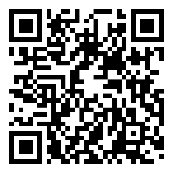 youtube.com/watch?v=a-GcxJW8wVwKompetenzerwartungen lt. Lehrplan Die Schülerinnen und Schüler …Funktionale kommunikative Kompetenzentnehmen Hörtexten sowie Filmen nach mehrmaligem Hören/Sehen grundlegende Informationen (u. a. die wesentlichen Handlungselemente englischsprachiger Geschichten, Handeln nach Erklärvideos).benennen wesentliche Informationen und Inhalte aus altersangemessenen analogen und digitalen Sach- und Erzähltexten.erzählen in einfachen Sätzen, auch mit vorgegebenen Satzbausteinen, zu sprachlichen und visuellen Impulsen (u. a. analoge und digitale Bildimpulse, Erlebnisse).sprechen mit Unterstützung zusammenhängend über ihre Ergebnisse und Produkte in digitalen und analogen Präsentationen.verfassen mithilfe von Satzbausteinen und eigenen Konstruktionen interessengeleitet kurze Texte (u. a. Beschreibung, E-Mail, Gedicht).schreiben in einfachen Sätzen und Texten, auch mit vorgegebenen Satzbausteinen, zu sprachlichen und visuellen Impulsen.reproduzieren die Aussprache- und Intonationsmuster bekannter Wörter und Redemittel (u. a. Sprachrhythmus, Sprachmelodie).Text- und Medienkompetenznutzen digitale Endgeräte (u. a. Tablets, audiodigitale Lernsysteme) und Werkzeuge (u. a. Bilderbuch-Apps, Aufnahme- und Filmsoftware) zur Erstellung analoger und digitaler Produkte. Sprachlernkompetenznutzen analoge und digitale Hilfsmittel (u. a. (Online-)Wörterbücher, audiodigitale Lernsysteme, Tippkarten).Sprachbewusstheiterkennen sprachliche Regelmäßigkeiten oder Normabweichungen in Reflexionsgesprächen.Lernaufgabe zu Etappe 5Wir erstellen unser Klassenbuch „From Head to Toe“.Kompetenzerwartungen lt. LehrplanDie Schülerinnen und Schüler verfassen mithilfe von Satzbausteinen und eigenen Konstruktionen interessengeleitet kurze Texte (u. a. Beschreibung, E-Mail, Gedicht).zu Scaffolding ausführlich: siehe schulentwicklung.nrw.de/cms/englisch-in-der-grundschule/didaktische-grundlagen-des-egs/handlungsfelder-des-egs/-supportsysteme.html4 | Unterrichtsvorhaben An E-Book: That’s me – Introduce yourself Gemeinsamer PlanWir erstellen ein „That’s me“ E-Book mit BookCreator.Didaktische EtappenAuffrischen von VorkenntnissenErweiterung des Wortschatzes „That’s me“ E-Book vorgestellt von der Lehrkraft Festigung und Wiederholung des WortschatzesErstellen eines „That’s me“ E-BooksPräsentation der ErgebnisseIch-kann-Lernziele | Beispiele
Übergeordnete ZieleIch kann über verschiedene Themen sprechen.Ich kann Sätze (kleine Texte) schreiben.Ziele im Rahmen des UnterrichtsvorhabensIch kann etwas über mich und meine Familie erzählen.Ich kann Sätze richtig bilden.Ich kann Sätze korrekt abschreiben Ich kann ein E-Book über mich erstellen.Ich kann mein E-Book vorstellen.Wortschatz
audio-visuell unterstütztThemenfelder: 
Name
My Family
My favourite food/drinks 
My favourite colour 
My favourite pet /animal
HobbiesDidaktisch-methodische AnmerkungenDie Nutzung des Tools BookCreator ermöglicht den Kindern, Audios in ihre Präsentation zu integrieren, auch um Aussprache- und Intonationsmuster einzuüben. Zusätzlich bietet das Tool Zugänge für Kinder mit Unterstützungsbedarf, die sich das Themenfeld über Bildmaterial erschließen. Jedes Kind erstellt ein E-Book in Qualität und Umfang entsprechend seines Vermögens. Das E-Book bietet entsprechend seiner Möglichkeiten weitere immanente Differenzierungsangebote (Gestaltung, auditive Aufnahmen, Videos).Kompetenzerwartungen lt. Lehrplan Die Schülerinnen und Schüler …Funktionale kommunikative Kompetenzverstehen Sätze und Sinnzusammenhänge in Gesprächen mit Mitschülerinnen und Mitschülern.sprechen zusammenhängend über sich selbst und vertraute Themen aus ihrer Lebenswirklichkeit.sprechen mit Unterstützung zusammenhängend über ihre Ergebnisse und Produkte in digitalen und analogen Präsentationen.schreiben in einfachen Sätzen und Texten, auch mit vorgegebenen Satzbausteinen, zu sprachlichen und visuellen Impulsen.reproduzieren die Aussprache- und Intonationsmuster bekannter Wörter und Redemittel (u. a. Sprachrhythmus, Sprachmelodie).Text- und Medienkompetenzproduzieren mithilfe von Vorlagen analoge sowie digitale Hör- und Schreibtexte unter Beachtung grundlegender erarbeiteter Kriterien adressatengerecht (u. a. Brief, Beschreibung, Podcast, Erklärvideos) ein E-Book.Sprachlernkompetenznutzen analoge und digitale Hilfsmittel (u. a. (Online-)Wörterbücher, audiodigitale Lernsysteme, Tippkarten).Lernaufgabe zu Etappe 5Wir erstellen ein „That’s me“ E-Book.Kompetenzerwartung lt. LehrplanDie Schülerinnen und Schüler produzieren mithilfe von Vorlagen analoge sowie digitale Hör- und Schreibtexte unter Beachtung grundlegender erarbeiteter Kriterien adressatengerecht (u. a. Brief, Beschreibung, Podcast, Erklärvideos) ein E-Book.zu Scaffolding ausführlich: siehe schulentwicklung.nrw.de/cms/englisch-in-der-grundschule/didaktische-grundlagen-des-egs/handlungsfelder-des-egs/-supportsysteme.htmlFunktion der ArbeitshilfeDie vorliegende Arbeitshilfe soll Grundschulen darin unterstützen, die Implementation des neuen Lehrplans für die Primarstufe für die Unterrichtsentwicklung zu nutzen. Sie gibt den Kollegien und Fachkonferenzen inhaltliche Anregungen, sich mit den eigenen fächerübergreifenden und fachdidaktischen Prinzipien produktiv auseinanderzusetzen und zeigt an konkreten Beispielen, wie Gemeinsames Lernen in den Fächern umgesetzt werden kann. Zugleich kann die Arbeitshilfe im Zusammenwirken mit dem Referenzrahmen Schulqualität ein Arbeitsinstrument sein, das dazu dient, den eigenen Unterricht kritisch zu beleuchten und qualitativ zu entwickeln.Um so nah wie möglich an der Unterrichtspraxis zu sein, ist die Arbeitshilfe aus der Perspektive der fiktiven Grundschule Ideenwiese verfasst und dort, wo es erforderlich ist, mit Erläuterungen versehen.Lehrpläne für die PrimarstufeDie neuen Lehrpläne für die Primarstufe (2021) geben Impulse für die Unterrichtsentwicklung in einer guten Grundschule für alle Kinder. Die Kompetenzerwartungen werden darin so beschrieben, dass sie in unterschiedlichem Umfang, auf unterschiedlichem Anforderungsniveau und unterschiedlicher Komplexität erworben werden können. Sie können daher als Bezugsnorm auch für den zieldifferenten Unterricht genutzt werden (vgl. Lehrpläne für die Primarstufe in Nordrhein-Westfalen; Kapitel „Aufgaben und Ziele“ bei den jeweiligen Fächern). Die vorliegende Arbeitshilfe wurde daher multiprofessionell entwickelt. Ein wichtiges Instrument der gelingenden Umsetzung der neuen Lehrpläne für die Primarstufe sind schulinterne Arbeitspläne. Sie haben die Funktion, rechtliche Vorgaben für die eigene Schule so zu konkretisieren, dass sie als Leitlinien für die Unterrichtsplanung dienen können. Sie enthalten grundlegende pädagogische und didaktisch-methodische Vereinbarungen sowie Absprachen zu deren Umsetzung im Unterricht. 
Grundlegende Informationen: Lehrplannavigator QUA-LiS.NRW: 
https://www.schulentwicklung.nrw.de/lehrplaene/lehrplannavigator-primarstufe/lehrplaene.html)Grundschule IdeenwieseDie Grundschule Ideenwiese ist als fiktive Schule ein Projekt der Bezirksregierung Münster. 
Sie ist entworfen als Schule des Gemeinsames Lernens. 
Ziel ist es, Grundschulen und Multiplikator·innen, über Arbeitshilfen sowie exemplarische Materialien praxisnah in der Schul- und Unterrichtsentwicklung zu unterstützen.Bei Fragen und Anregungen sprechen Sie uns gerne an. Sie erreichen uns per Mail: 
grundschule-ideenwiese@brms.nrw.deDie Inhalte der Arbeitshilfe können für nicht kommerzielle Zwecke frei verwendet werden, sofern nicht Rechte Dritter betroffen sind.Bei Weiterentwicklungen und Ergänzungen steht die jeweils neueste Fassung zum Download auf www.grundschule-ideenwiese.de bereit. In der Schule sind über die nachfolgende Darstellung hinaus weitere Absprachen zur Lernerfolgsüberprüfung erforderlich. Auf der Grundlage eines pädagogischen und fachlichen Diskurses sollten insbesondere Entscheidungen getroffen werden zu konkreten Formen, Instrumenten und Kriterien, die von allen Lehrkräften getragen werden.fächerübergreifende 
PrinzipienFormateInstrumente stärkenorientiert 
Rückmeldekultur,Fehler als Lernchance,
fluency before accuracyspontanes Feedback im UnterrichtLerngesprächeKindersprechstundeUnterrichtsbeobachtungen Portfolios 
(Lernlandkarten, „Ich-kann-Lernziele“)differenziertindividuelle Förder- und ForderhinweiseAuswahl und Dokumentation individueller Lernergebnisse, sowohl mündlich als auch schriftlichpen & paper testsindividuelle und kooperative Portfolios, Texte, Lernprodukte bekannte Aufgabenformate mit unterschiedlichen Unterstützungsangeboten, auch für Teilprozesse transparent auf altersangemessene Weise Transparenz über die Lern- und Leistungskriterien Erarbeitung von (themenbezogenen) 
Beurteilungskriterien mit der KlasseKindersprechstundeVisualisierung im Klassenraum 
bzw. individuell„Ich-kann-Lernziele“informativ Denkwege und VorgehensweiseReflexionsgesprächeBeobachtungen in kommunikativen 
Situationenkontinuierlich kriterienorientierte Beobachtungen DokumentationsbögenFachspezifische BeurteilungskriterienAnhaltspunkte HörverstehenReagieren auf mündliche ImpulseFolgen des classroom discourse Mündlicher Sprachgebrauch / InteraktionWiedergabe und Nutzung von vernetztem Wortschatz sowie gelernter chunks im classroom discoursePräsentation von LernergebnissenGestaltung differenzierter Dialoge und InterviewsBeiträge in kooperativen oder individuellen ArbeitsphasenAudioaufnahmen, VideoaufnahmenInterviews und Dialoge im UnterrichtPräsentationLesenLesefertigkeiten und LeseverstehenReagieren auf schriftliche Impulse Wiedergabe von TextinhaltenBeantwortung von Fragen zum Text Vorlesen kleiner Texte 
(eine·r Partner·in, einer Gruppe, dem Plenum) Gespräche über Bilderbücher / kleine GeschichtenSchreibenErfüllung der Kommunikationsabsichtsprachliche Leistung 
(Korrektheit, angemessene Sprachmittel)Beschriftungenkurze persönliche Mitteilungenkurze eigene Texte, StichwortzettelPräsentationenBeiträge in analogen und digitalen PortfoliosAnwenden von Sprachlernstrategien und ArbeitstechnikenBedienen und Anwenden von digitalen Werkzeugen zur Sprachnutzung Planung, Produktion und Gestaltung analoger und digitaler ProdukteReflektieren in PortfoliosIn der Schule sind verbindliche Absprachen zur Dokumentation der Leistungen anhand der dargestellten Kriterien erforderlich.In der Schule sind verbindliche Absprachen zu Lehr- und Lernmitteln erforderlich. Da die Entscheidungen eng mit den Bedingungen in der Einzelschule zusammenhängen, sind hier keine Beispiele aufgeführt.In der Schule sollten in einem gemeinsamen Arbeitsprozess fachlich tragfähige Ich-kann-Lernziele entwickelt werden. So entsteht im multiprofessionellen Team eine Grundlage für die Kommunikation mit den Kindern zum fachlichen Gegenstand und zum individuellen Lernprozess. Individuelle Entwicklungsziele ergeben sich aus den konkreten Bedürfnissen der Kinder. Deshalb sind für die hier dargestellten Unterrichtsvorhaben lediglich fachliche Ich-kann-Lernziele“ beispielhaft aufgeführt.Im Folgenden sind Unterrichtsvorhaben beispielhaft dargestellt. Die hier für die Unterrichtsvorhaben gewählte Darstellung der Inhalte und Aktivitäten nach Schwierigkeitsgraden dient als Gerüst für eine differenzsensible Unterrichtsplanung. 
Eine Einteilung der Kinder in Niveaustufen oder Anforderungsbereiche ist ausdrücklich nicht beabsichtigt.
Ziel ist es, den Unterricht so zu gestalten, dass die Kinder Kompetenzen in unterschiedlichem Umfang, auf unterschiedlichem Anforderungsniveau und in unterschiedlicher Komplexität individuell so erwerben können, dass sie die jeweilige Zone ihrer nächsten Entwicklung für sich erfolgreich meistern können. 
Der Schwierigkeitsgrad von Lernaufgaben kann in der Praxis beispielsweise gesteuert werden über die kognitiven Anforderungen des Lerngegenstandes, fachdidaktisch ausgerichtete Lernstufen oder das Maß erforderlicher Selbstständigkeit und Reflexionsfähigkeit. Dies hängt davon ab, welche inhalts- und prozessbezogenen Kompetenzen im Vordergrund stehen.Im Rahmen der Zieldifferenz geben wir auch für Kinder im Förderschwerpunkt Geistige Entwicklung Hinweise zu Lernangeboten. Dabei geht in der Regel darum, die aktive Auseinandersetzung mit dem gemeinsamen Gegenstand auf handelnder Ebene zu ermöglichen. Für die Umsetzung in der schulischen Praxis ist es notwendig, die Unterrichtsvorhaben an die konkrete Situation und Lerngruppe anzupassen sowie die individuellen Lernausgangslagen der Kinder im Hinblick auf mögliche lernförderliche und lernhemmende Faktoren und im Hinblick auf den nächsten fachlich und/oder überfachlichen Entwicklungsschritt zu berücksichtigen. Fachliche Grundlage für den Förderschwerpunkt Geistige Entwicklung sind dabei die Richtlinien und Unterrichtsvorgaben für den zieldifferenten Bildungsgang Geistige Entwicklung (2022).Um Kindern mit individuellen Unterstützungsbedarfen angemessene Lernzugänge zu ermöglichen, sind ggf. kompensatorische, adaptive oder assistive Maßnahmen erforderlich. Assistive Technologien (AT) unterstützen Kinder, die beispielsweise aufgrund einer körperlich-motorischen Einschränkung, einer Sinnesschädigung oder einer schweren chronischen Erkrankung sonderpädagogische Unterstützung erhalten.Mögliche Aktivitäten und Inhalte nach Schwierigkeitsgraden 
als Hinweise für eine differenzsensible UnterrichtsplanungDie Kinder … Scaffolding-Maßnahmen 
Medien erstellen (mit Unterstützung) eine eigene Buchseite, indem sie eine vorgefertigte Seite gestalten.kennen den genutzten Wortschatz und können diesen auf Bild- und/oder Wortkarten wiedererkennen und verstehen.erstellen (mit Unterstützung) eine eigene Buchseite mit Foto- und Audiobeiträgen.lernen den Wortschatz kennen und erleben die Zuordnung zu Bildkarten und/oder Handzeichen.erstellen darstellender Foto- oder Videobeiträge zum Buch mit eine·m Teampartner·inSupportstrukturen:Visualisierungen im Klassenraum (Wortkarten, Bildkarten zu allen behandelten Themen)Interactive Wall WortschatzhefteAudiosHelping desk mit:Dictionaries Bild- und Wortmaterial – evtl. mit AnybookreaderHelfersysteme:Partnerarbeit
erstellen eine eigene Buchseite, indem sie in einem Lückentext Wortmaterial für Tiere und Bewegungen aus einem Beispielpool heraussuchen und ergänzen. verstehen den genutzten Wortschatz.Supportstrukturen:Visualisierungen im Klassenraum (Wortkarten, Bildkarten zu allen behandelten Themen)Interactive Wall WortschatzhefteAudiosHelping desk mit:Dictionaries Bild- und Wortmaterial – evtl. mit AnybookreaderHelfersysteme:Partnerarbeit
gestalten eine eigene Buchseite, indem sie Sätze aus dem Buch übernehmen bzw. neu zusammensetzen und bebildern. verstehen den genutzten Wortschatz und können ihre Buchseite vorlesen.Supportstrukturen:Visualisierungen im Klassenraum (Wortkarten, Bildkarten zu allen behandelten Themen)Interactive Wall WortschatzhefteAudiosHelping desk mit:Dictionaries Bild- und Wortmaterial – evtl. mit AnybookreaderHelfersysteme:Partnerarbeit
bilden eigene Sätze, schreiben diese nach Vorlage richtig ab und bebildern diese.verstehen den genutzten Wortschatz und können auch die Klassenbuchseiten von Mitschüler·innen lesend verstehen.Supportstrukturen:Visualisierungen im Klassenraum (Wortkarten, Bildkarten zu allen behandelten Themen)Interactive Wall WortschatzhefteAudiosHelping desk mit:Dictionaries Bild- und Wortmaterial – evtl. mit AnybookreaderHelfersysteme:Partnerarbeit
gestalten eine eigene Buchseite, indem sie sich selbst Sätze mit neuem Wortmaterial ausdenken, richtig aufschreiben und bebildern. verstehen den gesamten Inhalt des Klassenbuches und können alle Buchseiten vorlesen.Supportstrukturen:Visualisierungen im Klassenraum (Wortkarten, Bildkarten zu allen behandelten Themen)Interactive Wall WortschatzhefteAudiosHelping desk mit:Dictionaries Bild- und Wortmaterial – evtl. mit AnybookreaderHelfersysteme:Partnerarbeit
Mögliche Aktivitäten und Inhalte nach Schwierigkeitsgraden 
als Hinweise für eine differenzsensible UnterrichtsplanungDie Kinder … Scaffolding-Maßnahmen 
Medien erstellen (mit Unterstützung, z.B. im Tandem) ein eigenes „That’s me“-E-Book, indem sie vorgefertigtes Bildmaterial dem Wortmaterial zuordnen.kennen den Grundwortschatz zu den unterschiedlichen Themen und können diese auf Bildern wiedererkennen und verstehen.erstellen (mit Unterstützung) ein eigenes „That’s me“-E-Book, das die eigenen Kommunikationsmöglichkeiten aufgreift. erfahren den Sinnzusammenhang des englischen E-Books durch den Vergleich mit einem muttersprachlichen „Ich-Buch“.ordnen einzelne Begriffe des Grundwortschatzes Bildern zuordnen und umgekehrt.stellen den Grundwortschatz handelnd darSupportstrukturen:Visualisierungen im Klassenraum (Wortkarten, Bildkarten zu allen behandelten Themen)Interactive Wall,Wortschatzhefte,Audios Helping desk mit:Dictionaries Bild- und Wortmaterial – evtl. mit Anybookreaderoder iPad zur RechercheHelfersysteme:Partnerarbeit
gestalten ein eigenes „That’s-me“ E-Book, indem sie vorgefertigtes Bild- und Wortmaterial den entsprechenden Themen zuordnen und weitgehend korrekt abschreiben.kennen den Grundwortschatz der unterschiedlichen Themen und können diesen auf Bild- und Wortkarten wiedererkennen, verstehen und weitgehend richtig abschreiben.Supportstrukturen:Visualisierungen im Klassenraum (Wortkarten, Bildkarten zu allen behandelten Themen)Interactive Wall,Wortschatzhefte,Audios Helping desk mit:Dictionaries Bild- und Wortmaterial – evtl. mit Anybookreaderoder iPad zur RechercheHelfersysteme:Partnerarbeit
gestalten ein eigenes „That’s me“ E-Book, indem sie vorgegebene Sätze erstellen oder ergänzen. Die Redemittel zu den behandelten Themen können sie einem Beispielpool entnehmen.füllen Wortlücken in einem Satz mit gut gesichertem Wortmaterial, welches sie aus einer Vorlage richtig ergänzen und  korrekt abschreiben.Supportstrukturen:Visualisierungen im Klassenraum (Wortkarten, Bildkarten zu allen behandelten Themen)Interactive Wall,Wortschatzhefte,Audios Helping desk mit:Dictionaries Bild- und Wortmaterial – evtl. mit Anybookreaderoder iPad zur RechercheHelfersysteme:Partnerarbeit
gestalten ein eigenes „That’s me“ E-Book, indem sie Sätze nach Vorlage verschriftlichen.bilden zu jedem der vorgegebenen Themen einen eigenen Satz und schreiben diesen (teilweise aus dem Kopf) richtig auf.Supportstrukturen:Visualisierungen im Klassenraum (Wortkarten, Bildkarten zu allen behandelten Themen)Interactive Wall,Wortschatzhefte,Audios Helping desk mit:Dictionaries Bild- und Wortmaterial – evtl. mit Anybookreaderoder iPad zur RechercheHelfersysteme:Partnerarbeit
gestalten ein eigenes „That’s me“ E-Book, indem sie eigenständig Sätze zu den vorgegebenen Themen konstruieren.bilden selbstkonstruierte Sätze zu den vorgegebenen Themen und schreiben diese richtig auf.Supportstrukturen:Visualisierungen im Klassenraum (Wortkarten, Bildkarten zu allen behandelten Themen)Interactive Wall,Wortschatzhefte,Audios Helping desk mit:Dictionaries Bild- und Wortmaterial – evtl. mit Anybookreaderoder iPad zur RechercheHelfersysteme:Partnerarbeit
